Irrawang Public School Maths Scope and Sequence 2019 – Stage 1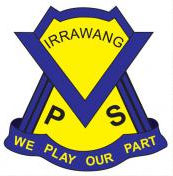 Irrawang Public School Maths Scope and Sequence 2019 – Stage 1Irrawang Public School Maths Scope and Sequence 2019 – Stage 1Irrawang Public School Maths Scope and Sequence 2019 – Stage 1Irrawang Public School Maths Scope and Sequence 2019 – Stage 1Irrawang Public School Maths Scope and Sequence 2019 – Stage 1Irrawang Public School Maths Scope and Sequence 2019 – Stage 1Irrawang Public School Maths Scope and Sequence 2019 – Stage 1Semester 1Semester 1Semester 1Semester 1Semester 1Semester 1Semester 1Semester 1Term 1Term 1Term 1Term 1Term 2Term 2Term 2Term 2Unit NumberTopic – Year 1 (Part 1)Topic – Year 2 (Part 2)RegisterUnit NumberTopic – Year 1 (Part 1)Topic – Year 2 (Part 2)RegisterUnit NumberPlease be aware that Parts 1 & 2 of syllabus outcomes are indicative only and do not necessarily directly relate to Years 1 & 2 expectations.Please be aware that Parts 1 & 2 of syllabus outcomes are indicative only and do not necessarily directly relate to Years 1 & 2 expectations.RegisterUnit NumberTopic – Year 1 (Part 1)Topic – Year 2 (Part 2)Register1AssessmentReview PLAN 2 from previous year and group students.Generate Learning PlansAssessmentReview PLAN 2 from previous year and group students.Generate Learning Plans1Whole Number 1MA1-1WM MA1-2WM MA1-3WM MA1-4NACount forwards and backwards by ones from a two-digit numberPartition two-digit numbers using place valueRead, write and order two-digit numbersRead and use ordinal names to at least ‘thirty-first’Recognise, describe and order Australian coins according to their valueWhole Number 2MA1-1WM MA1-2WM MA1-3WM MA1-4NACount forwards and backwards by twos, threes, fives and tens from any starting pointPartition numbers of up to three digits using place valueRead, write and order three-digit numbersRecognise, count and order Australian coins and notes according to their value2Time 1MA1-1WM MA1-2WM MA1-13MGName and order months and seasonsUse a calendar to identify the date and determine the number of days in each monthTell time to the half-hourTime 2MA1-1WM MA1-2WM MA1-3WM MA1-13MGUse a calendar to determine duration in months, weeks and daysUse informal units to measure and compare the durations of eventsExperience activities with duration of one hour, half/ quarter of an hour, one minute and a few secondsTell time to the quarter-hour, using the language of ‘past’ and ‘to’2Patterns and Algebra 1MA1-1 WM MA1-2 WM MA1-8NARecognise, copy, continue, create and describe increasing and decreasing number patternsRecognise, copy, create, continue and describe repeating patterns of objects or symbolsModel and describe odd and even numbersPatterns and Algebra 2MA1-1WM MA1-2WM MA1-3WM MA1-8NADescribe patterns with numbers and identify missing elementsFind missing numbers in number sentences involving one operation of addition or subtraction3Whole Number 1MA1-1WM MA1-2WM MA1-3WM MA1-4NACount forwards and backwards by ones from a two-digit numberPartition two-digit numbers using place valueRead, write and order two-digit numbersRead and use ordinal names to at least ‘thirty-first’Recognise, describe and order Australian coins according to their valueWhole Number 2MA1-1WM MA1-2WM MA1-3WM MA1-4NACount forwards and backwards by twos, threes, fives and tens from any starting pointPartition numbers of up to three digits using place valueRead, write and order three-digit numbersRecognise, count and order Australian coins and notes according to their value3Addition & Subtraction 1MA1-1WM MA1-2WM MA1-3WM MA1-5NAModel addition and subtraction using concrete materialsRecognise and recall combinations of numbers that add to numbers up to 20Model and apply the commutative property for additionRecord number sentences using drawings, words, numerals and the symbols +, – and =Use and record a range of mental strategies for addition and subtraction of one- and two-digit numbersUse the equals sign to record equivalent number sentencesAddition & Subtraction 2MA1-1WM MA1-2WM MA1-3WM MA1-5NAMake connections between addition and subtractionUse and record a range of mental strategies for addition and subtraction of two-digit numbersSolve word problems involving addition and subtraction4Addition & Subtraction 1MA1-1WM MA1-2WM MA1-3WM MA1-5NAModel addition and subtraction using concrete materialsRecognise and recall combinations of numbers that add to numbers up to 20Model and apply the commutative property for additionRecord number sentences using drawings, words, numerals and the symbols +, – and =Use and record a range of mental strategies for addition and subtraction of one- and two-digit numbersUse the equals sign to record equivalent number sentencesAddition & Subtraction 2MA1-1WM MA1-2WM MA1-3WM MA1-5NAMake connections between addition and subtractionUse and record a range of mental strategies for addition and subtraction of two-digit numbersSolve word problems involving addition and subtraction4Multiplication and Division 1MA1-1WM MA1-6NARhythmic and skip count by twos, fives and tens from zeroModel and use equal ‘groups of’ objects as a strategy for multiplicationModel division by sharing a collection equally into a given number of groups to determine the number in each groupModel division by sharing a collection equally into groups of a given size to determine the number of groupsMultiplication and Division 2MA1-1WM MA1-2WM MA1-3WM MA1-6NAModel and use repeated addition as a strategy for multiplicationModel and use arrays described in terms of ‘rows’ and ‘columns’ as a strategy for multiplicationModel and use groups, arrays and repeated subtraction as strategies for divisionRecord using drawings, words and numerals5Length and Area 1MA1-1WM MA1-3WM MA1-9MG MA1-10MGLengthUse uniform informal units to measure, compare and estimate lengthsAreaUse uniform informal units to measure and estimate areasRecord areas by referring to the number and type of uniform informal unit usedLength and Area 2MA1-1WM MA1-3WM MA1-9MG MA1-10MGLengthRecord lengths by referring to the number and type of uniform informal unit usedCompare and order shapes/objects based on length measured using uniform informal unitsRecognise the need for formal units to measure lengthUse metres and centimetres to measure and estimate lengths and distancesRecord lengths using the abbreviations m and cmAreaCompare and order surfaces based on areameasured using uniform informal units5Area and Mass 1MA1-1WM MA1-3WM MA1-10MG MA1-12MGAreaUse uniform informal units to measure and estimate areasRecord areas by referring to the number and type of uniform informal unit usedMassPlace objects on either side of a pan balance to obtain a level balanceUse a pan balance to compare two objects based on massArea and Mass 2MA1-1WM MA1-2WM MA1-3WMMA1-10MG MA1-12MGAreaCompare and order surfaces based on area measured using uniform informal unitsMassUse uniform informal units to measure, compare and estimate the masses of objectsRecord masses by referring to the number and type of uniform informal unit used62D Space 1MA1-1WM MA1-2WM MA1-15MGIdentify horizontal, vertical and parallel linesIdentify and name triangles, quadrilaterals, pentagons, hexagons and octagons presented in different orientations, in pictures and the environmentUse the terms ‘side’ and ‘vertex’ to describe and compare two-dimensional shapes2D Space 2MA1-1WM MA1-2WM MA1-15MGMake and draw two-dimensional shapes in different orientationsIdentify, perform and record the result of one step ‘slides’ and ‘flips’Make symmetrical designs with a variety of materialsIdentify, perform, describe and record the result of full, half and quarter ‘turns’6Position 1MA1-1WM MA1-16MGGive and follow directions to move to familiar locations and to position objectsUse the terms ‘left’ and ‘right’ to describe position in relation to self and from the perspective of a person facing in the opposite directionDescribe a path from one location to anotherPosition 2MA1-1WM MA1-16MGInterpret simple maps of familiar locationsRepresent the position of objects in models, photographs and drawings73D Space 1MA1-1WM MA1-14MGDistinguish between flat and curved surfacesUse the term ‘faces’ to describe flat surfaces with straight edgesIdentify cones, cubes, cylinders, spheres and prisms presented in different orientations, in pictures and the environmentRecognise that three-dimensional objects look different from different vantage-points3D Space 2MA1-1WM MA1-14MGUse the terms ‘flat surface’, ‘curved surface’, ‘face’, ‘edge’ and ‘vertex’ appropriately to describe three dimensional objectsRecognise faces of three-dimensional objects as two-dimensional shapesDistinguish between three-dimensional objects and two-dimensional shapesRepresent three-dimensional objects in models and drawings7Fractions and Decimals 1MA1-1WM MA1-7NARecognise, describe and represent one-half as one of two equal parts of whole objects, shapes and collectionsUse fraction notation ½Fractions and Decimals 2MA1-1WM MA1-3WM MA1-7NARecognise, describe and represent halves, quarters and eighths of whole objects, shapes and collectionsUse fraction notation ¼ and ⅛8Volume and Capacity 1MA1-1WM MA1-3WM MA1-11MGUse uniform informal units to measure, compare and estimate capacitiesUse uniform informal units to measure and estimate volumesRecord capacities and volumes by referring to the number and type of uniform informal unit usedVolume and Capacity 2MA1-1WM MA1-2WM MA1-3WM MA1-11MGCompare and order objects based on capacity and volume measured using uniform informal units8Data and Chance 1MA1-1WM MA1-3WM MA1-17SP MA1-18SPDataCollect data and track what has been countedCreate data displays using objects and pictures (one-to-one correspondence) and interpret themChanceRecognise the element of chance in familiar situationsDescribe chance events using everyday languageData and Chance 2MA1-1WM MA1-2WM MA1-3WM MA1-17SP MA1-18SPDataPose questions and collect categorical dataCreate data displays using lists, tables and picture graphs (one-to-one correspondence) and interpret themChanceIdentify practical activities and everyday events that involve chanceDescribe events as ‘likely’ or ‘unlikely’Distinguish between ‘possible’ and ‘impossible’ eventsIdentify some events as ‘certain’ or ‘impossible’Irrawang Public School Maths Scope and Sequence 2019 – Stage 1Irrawang Public School Maths Scope and Sequence 2019 – Stage 1Irrawang Public School Maths Scope and Sequence 2019 – Stage 1Irrawang Public School Maths Scope and Sequence 2019 – Stage 1Irrawang Public School Maths Scope and Sequence 2019 – Stage 1Irrawang Public School Maths Scope and Sequence 2019 – Stage 1Irrawang Public School Maths Scope and Sequence 2019 – Stage 1Irrawang Public School Maths Scope and Sequence 2019 – Stage 1Semester 2Semester 2Semester 2Semester 2Semester 2Semester 2Semester 2Semester 2Term 3Term 3Term 3Term 3Term 4Term 4Term 4Term 4Unit NumberTopic – Year 1 (Part 1)Topic – Year 2 (Part 2)RegisterUnit NumberTopic – Year 1 (Part 1)Topic – Year 2 (Part 2)Register1Length 1MA1-1WM MA1-3WM MA1-9MGUse uniform informal units to measure, compare and estimate lengthsLength 2MA1-1WM MA1-3WM MA1-9MGRecord lengths by referring to the number and type of uniform informal unit usedCompare and order shapes/objects based on length measured using uniform informal unitsRecognise the need for formal units to measure lengthUse metres and centimetres to measure and estimate lengths and distancesRecord lengths using the abbreviations m and cm1Fractions and Decimals 1MA1-1WM MA1-7NARecognise, describe and represent one-half as one of two equal parts of whole objects, shapes and collectionsUse fraction notation ½Fractions and Decimals 2MA1-1WM MA1-3WM MA1-7NARecognise, describe and represent halves, quarters and eighths of whole objects, shapes and collectionsUse fraction notation ¼ and ⅛2Area 1MA1-1WM MA1-10MGUse uniform informal units to measure and estimate areasRecord areas by referring to the number and type of uniform informal unit usedArea 2MA1-1WM MA1-3WM MA1-10MGCompare and order surfaces based on area measured using uniform informal units2Patterns and Algebra 1MA1-1WM MA1-2WM MA1-8NARecognise, copy, continue, create and describe increasing and decreasing number patternsRecognise, copy, create, continue and describe repeating patterns of objects or symbolsModel and describe odd and even numbersPatterns and Algebra 2MA1-1WM MA1-2WM MA1-3WM MA1-8NADescribe patterns with numbers and identify missing elementsFind missing numbers in number sentences involving one operation of addition or subtraction3Multiplication and Division 1MA1-1WM MA1-6NARhythmic and skip count by twos, fives and tens from zeroModel and use equal ‘groups of’ objects as a strategy for multiplicationModel division by sharing a collection equally into a given number of groups to determine the number in each groupModel division by sharing a collection equally into groups of a given size to determine the number of groupsMultiplication and Division 2MA1-1WM MA1-2WM MA1-3WM MA1-6NAModel and use repeated addition as a strategy for multiplicationModel and use arrays described in terms of ‘rows’ and ‘columns’ as a strategy for multiplicationModel and use groups, arrays and repeated subtraction as strategies for divisionRecord using drawings, words and numerals3Mass 1MA1-1WM MA1-12MGPlace objects on either side of a pan balance to obtain a level balanceUse a pan balance to compare two objects based on massMass 2MA1-1WM MA1-2WM MA1-3WM MA1-12MGUse uniform informal units to measure, compare and estimate the masses of objectsRecord masses by referring to the number and type of uniform informal unit used42D Space and 3D Space 1MA1-1WM MA1-3WM MA1-14MG MA1-15MG2D spaceIdentify horizontal, vertical and parallel linesIdentify and name triangles, quadrilaterals, pentagons, hexagons and octagons presented in different orientations, in pictures and the environmentUse the terms ‘side’ and ‘vertex’ to describe and compare two-dimensional shapes3D SpaceDistinguish between flat and curved surfacesUse the term ‘faces’ to describe flat surfaces with straight edgesIdentify cones, cubes, cylinders, spheres and prisms presented in different orientations, in pictures and the environmentRecognise that three-dimensional objects look different from different vantage-points2D Space and 3D Space 2MA1-1WM MA1-3WM MA1-14MG MA1-15MG2D spaceMake and draw two-dimensional shapes in different orientationsIdentify, perform and record the result of one step ‘slides’ and ‘flips’Make symmetrical designs with a variety of materialsIdentify, perform, describe and record the result of full, half and quarter ‘turns’3D spaceUse the terms ‘flat surface’, ‘curved surface’, ‘face’, ‘edge’ and ‘vertex’ appropriately to describe three dimensional objectsRecognise faces of three-dimensional objects as two-dimensional shapesDistinguish between three-dimensional objects and two-dimensional shapesRepresent 3D objects in models and drawings4Chance 1MA1-1WM MA1-3WM MA1-18SPRecognise the element of chance in familiar situationsDescribe chance events using everyday languageChance 2MA1-1WM MA1-18SPIdentify practical activities and everyday events that involve chanceDescribe events as ‘likely’ or ‘unlikely’Distinguish between ‘possible’ and ‘impossible’ eventsIdentify some events as ‘certain’ or ‘impossible’5Volume and Capacity 1MA1-1WM MA1-3WM MA1-11MGUse uniform informal units to measure, compare and estimate capacitiesUse uniform informal units to measure and estimate volumesRecord capacities and volumes by referring to the number and type of uniform informal unit usedVolume and Capacity 2MA1-1WM MA1-2WM MA1-3WM MA1-11MGCompare and order objects based on capacity and volume measured using uniform informal units5Data 1MA1-1WM MA1-3WM MA1-17SPCollect data and track what has been countedCreate data displays using objects and pictures (one-to-one correspondence) and interpret themData 2MA1-1WM MA1-2WM MA1-3WM MA1-17SPPose questions and collect categorical dataCreate data displays using lists, tables and picture graphs (one-to-one correspondence) and interpret them6Time 1MA1-1WM MA1-2WM MA1-13MGName and order months and seasonsUse a calendar to identify the date and determine the number of days in each monthTell time to the half-hourTime 2MA1-1WM MA1-2WM MA1-3WM MA1-13MGUse a calendar to determine duration in months, weeks and daysUse informal units to measure and compare the durations of eventsExperience activities with duration of one hour, half/ quarter of an hour, one minute and a few secondsTell time to the quarter-hour, using the language of ‘past’ and ‘to’6Whole Number 1MA1-1WM MA1-2WM MA1-3WM MA1-4NACount forwards and backwards by ones from a two-digit numberPartition two-digit numbers using place valueRead, write and order two-digit numbersRead and use ordinal names to at least ‘thirty-first’Recognise, describe and order Australian coins according to their valueWhole Number 2MA1-1WM MA1-2WM MA1-3WM MA1-4NACount forwards and backwards by twos, threes, fives and tens from any starting pointPartition numbers of up to three digits using place valueRead, write and order three-digit numbersRecognise, count and order Australian coins and notes according to their value7Addition & Subtraction 1MA1-1WM MA1-2WM MA1-3WM MA1-5NAModel addition and subtraction using concrete MaterialsRecognise and recall combinations of numbers that add to numbers up to 20Model and apply the commutative property for additionRecord number sentences using drawings, words, numerals and the symbols +, – and =Use and record a range of mental strategies for addition and subtraction of one- and two-digit numbersUse the equals sign to record equivalent number sentencesAddition & Subtraction 2MA1-1WM MA1-2WM MA1-3WM MA1-5NAMake connections between addition and subtractionUse and record a range of mental strategies for addition and subtraction of two-digit numbersSolve word problems involving addition and subtraction7Addition & Subtraction 1MA1-1WM MA1-2WM MA1-3WM MA1-5NAModel addition and subtraction using concrete MaterialsRecognise and recall combinations of numbers that add to numbers up to 20Model and apply the commutative property for additionRecord number sentences using drawings, words, numerals and the symbols +, – and =Use and record a range of mental strategies for addition and subtraction of one- and two-digit numbersUse the equals sign to record equivalent number sentencesAddition & Subtraction 2MA1-1WM MA1-2WM MA1-3WM MA1-5NAMake connections between addition and subtractionUse and record a range of mental strategies for addition and subtraction of two-digit numbersSolve word problems involving addition and subtraction8Whole Number 1MA1-1WM MA1-2WM MA1-3WM MA1-4NACount forwards and backwards by ones from a two-digit numberPartition two-digit numbers using place valueRead, write and order two-digit numbersRead and use ordinal names to at least ‘thirty-first’Recognise, describe and order Australian coins according to their valueWhole Number 2MA1-1WM MA1-2WM MA1-3WM MA1-4NACount forwards and backwards by twos, threes, fives and tens from any starting pointPartition numbers of up to three digits using place valueRead, write and order three-digit numbersRecognise, count and order Australian coins and notes according to their value8Multiplication and Division 1MA1-1WM MA1-6NARhythmic and skip count by twos, fives and tens from zeroModel and use equal ‘groups of’ objects as a strategy for multiplicationModel division by sharing a collection equally into a given number of groups to determine the number in each groupModel division by sharing a collection equally into groups of a given size to determine the number of groupsMultiplication and Division 2MA1-1WM MA1-2WM MA1-3WM MA1-6NAModel and use repeated addition as a strategy for multiplicationModel and use arrays described in terms of ‘rows’ and ‘columns’ as a strategy for multiplicationModel and use groups, arrays and repeated subtraction as strategies for divisionRecord using drawings, words and numerals9Position 1MA1-1WM MA1-16MGGive and follow directions to move to familiar locations and to position objectsUse the terms ‘left’ and ‘right’ to describe position in relation to self and from the perspective of a person facing in the opposite directionDescribe a path from one location to anotherPosition 2MA1-1WM MA1-16MGInterpret simple maps of familiar locationsRepresent the position of objects in models, photographs and drawings9AssessmentReview PLAN 2 from year.AssessmentReview PLAN 2 from year.